1. Дисциплина Иностранный язык (немецкий)2. Преподаватель Гой О.В.3. Название темы: «Научно- технический прогресс», сопутствующая грамматическая тема «Степени сравнения прилагательных и наречий» тест. (4 часа)4. Изучить тему: 1. Познакомьтесь с новой лексикой по теме урока. Выполните письменно упражнения, пришлите на проверку упражнения № 2,3,4.2. Повторите пройденный грамматический материал по теме «Степени сравнения прилагательных и наречий в немецком языке». Выполните тест по теме и пришлите на проверку.5. Итоговую работу сдать до 25.04.2020. на электронную почту преподавателя goyhelga@gmail.com .Устная тема «Computer in unserem Leben»Компьютер в нашей жизниРассмотри картинку и познакомитесь с названием оргтехники на немецком языке. Запиши в тетрадь (или вклей распечатку). Выучи наизусть!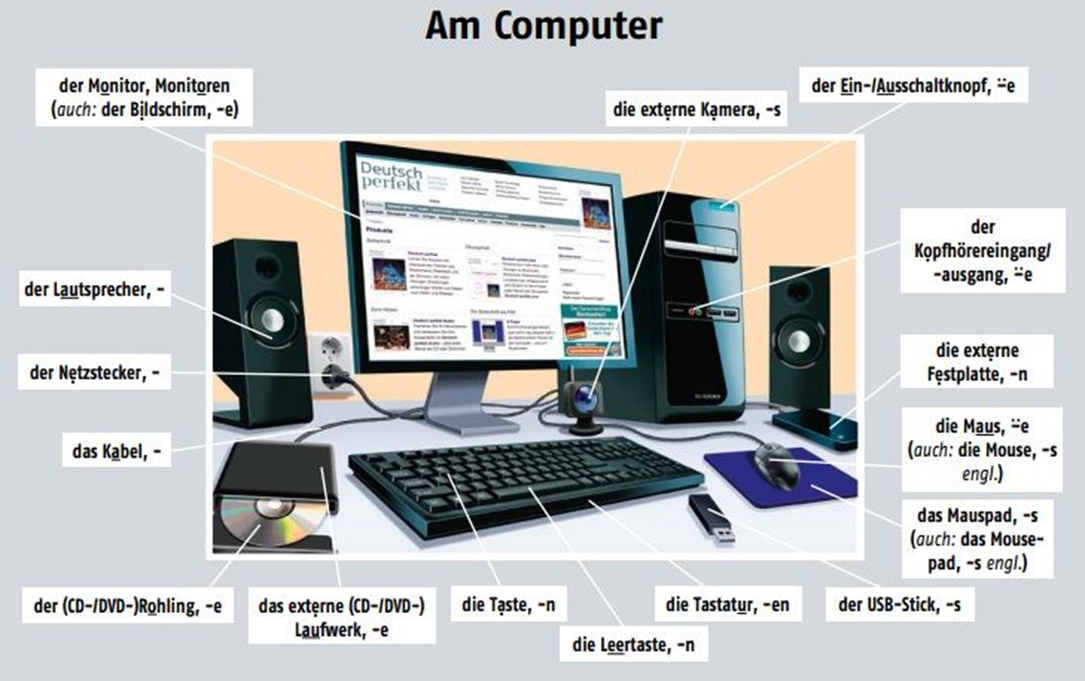 Проверь себя, впиши в пропуски название компьютерной техники. Пришли фото для проверки.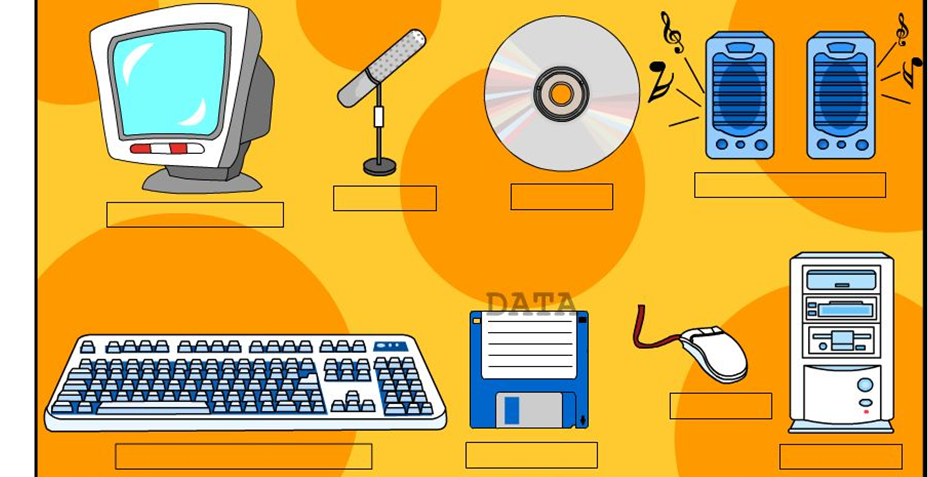 Следующее задание сделайте письменно и пришлите на проверку. Мы все знаем какие возможности нам даёт компьютер и интернет. Но как это сказать на немецком? Пройди по ссылке https://www.youtube.com/watch?time_continue=191&v=WIn-UoMst78&feature=emb_logoи ты узнаешь, как звучат самые популярные выражения на немецком языке, такие какУстановить парольИмя пользователяСсылкаАдрес электронный почтыСоциальные сети СохранитьУстанавливатьВойти на сайтИскать что-либо в сетиВести свой блогПокупать/продавать в интернетеСохранить данныеСледующее задание сделайте письменно и пришлите на проверку. Дайте развёрнутый ответ на вопрос Was machst du mit Computer mit dem Zugang im Internet? используя не менее 5 выражений, такие какetwas anklicken — на что-либо кликнуть (мышкой), щелкатьbloggen — заниматься ведением своего блогаchatten — в интернете общаться, чатитьсяgoogeln — просто гуглить или искать что-либо в интернете через Googlesurfen — искать что-либо в сетиonline sein — быть в сети/онлайнspeichern — сохранитьinstallieren — установитьskypen — общаться по скайпу, durch Skype chatten — общаться через скайпonline spielen — играть онлайн/в сети интернетabonniert sein — быть подписанным наdas Antiviren-Programm installieren — установить антивирусную программуE-Mails schreiben — писать электронные сообщенияdie Präsentation am Computer vorbereiten|machen — приготовить/сделать презентацию на компьютереFilme und Fotos gucken — смотреть фильмы и фотоFotos und Videos bearbeiten — обрабатывать/редактировать фото и видео материалыdie Computerspiele spielen — играть в компьютерные игрыim Internet kaufen/verkaufen — покупать/продавать в интернетеetwas im Internet buchen — что-л. бронировать в интернете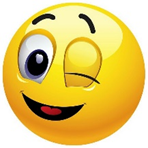 Тест по грамматической теме урока «Степени сравнения прилагательных и наречий»(напиши № задания – буква с твоим ответом, сделай фото и пришли на проверку)1.	Какие степени сравнения прилагательных и наречий существуют в немецком языке?а) Infinitivб) Komporativв) Superlativг) Positiv2.	Как образуется Сравнительная степень прилагательных и наречий?а) основа положительной степени + erб) основа положительной +stenв) всё слово в положительной степени +ste3.	Как образуется превосходная несклоняемая степень прилагательных и наречий?а) основа положительной степени + erб) am + основа положительной +stenв) артикль + слово в положительной степени +ste4.	Укажите правильную форму прилагательного alt в сравнительной степени.а) alterб) älterв) am ältesten5.	Укажите правильную форму прилагательного gut в превосходной степени.а) besserв) am bestenг) am gutesten6.	Определите в предложении степень прилагательного в предложении – Der Baikal-See ist der tiefste See der Welt.а) положительнаяб) сравнительнаяв) превосходная склоняемаяг) превосходная несклоняемая7.	Определите в предложении степень прилагательного в предложении – Im Fruhling wird es wärmer.а) положительнаяб) сравнительнаяв) превосходная склоняемаяг) превосходная несклоняемая8.	Образуйте степени сравнения следующих прилагательных:а) armб) kleinв) klug9.	Дополните предложения, поставив прилагательные в соответствующую форму. Предложения переведите.а) Ich studiere gut, aber meine Freundin studiert … (gut)б) Das Internet ist das (populär) Massenmedium.в) Der Februar ist … (kurz) Monat des Jahres.10.	Переведите предложения, используйте соответствующую степень прилагательного, стоящего в скобках. а) Моя сестра старше (alt) меня.б) Собака лучший (gut) друг человека.